BRISSAGOschöne 3 ½-Zimmer-Wohnung mit 3 Terrassen an ruhiger, sehr sonniger Seeblicklage…………………………………………….…………………………………...…..………………………..…..……………….……….Bell’appartamento di 3 ½ locali con tre terrazze in posizione tranquilla, soleggiata e vista lago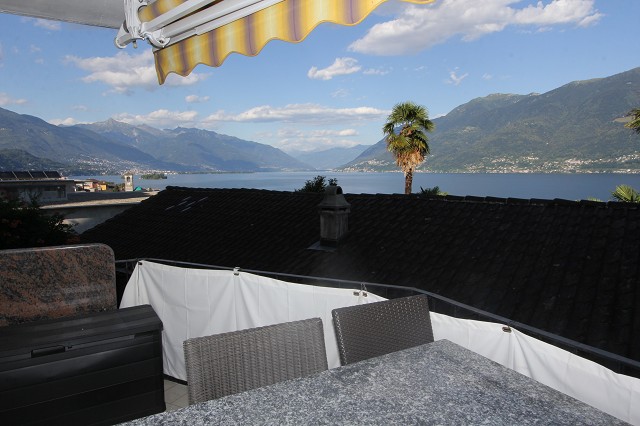                                                 4180/2725Fr. 445‘000.--Ubicazione     Regione: LocarneseLocalità: 6614 Brissago, Costa di Mezzo 7Informazione sull’immobile                                                       Tipo dell’immobile: appartameno di 3 1/2 locali con vista lagoSuperficie abitabile: ca. 69 m2Balcone: 3Ristrutturazione: si Piani: al piano terraPosteggi : 1 esternoLocali: 3Bagno/WC: 1                             Riscaldamento: nafta e caminoPavimento: legnaSpese condominiali: Fr. 4’100.--Abitazione secondaria: si                          Posizione: tranquilla, soleggiata e vista lagoVista lago: siScuole: si                                                Possibilità d’acquisti: siMezzi pubblici: si                                        Distanza prossima città: 10 kmDistanza autostrada: 35 kmDescrizione dell’immobile    Quest’appartamento di 3 1/2 locali del piano terra si trova in posizione panoramica, soleggiata e tranquilla sopra il nucleo di Brissago alla Via Costa di Mezzo 7.La casa con quattro appartamenti si trova in un buono stato ed anche l’appartamento è ristrutturato. L’appartamento al piano terra parte est ha un atrio, un soggiorno/pranzo con camino, una cucina, due camere ed un bagno/WC. Ci sono tre balcone, uno alla parte ovest, uno davanti al soggiorno ed uno davanti all’entrata. Una bella vista si estende dal piccolo sul Lago Maggiore, sulle isole di Brissago, sul nucleo di Brissago e sulla riviera del Gambarogno. Brissago è conosciuta per il suo clima mite e la vegetazione subtropicale. Questo è particolarmente visibile sul lungolago e sulle vicine isole di Brissago. L’immobile è raggiungibile in macchina. Un posteggio esterno sopra la casa è a disposizione. Il tragitto per l’autostrada A2 a Bellinzona-Sud dura 30 minuti. Il tragitto per il centro di Locarno ed Ascona  dura 10 minuti. Il bus cittadino collega la stazione ferroviaria con Brissago fino a mezzanotte. Possibilità d’acquisti si trovano in paese.  Standort     Region: LocarneseOrtschaft: 6614 Brissago, Costa di Mezzo 7Immobilienangaben                                                      Objekt Typ: 3 1/2-Zimmer-GartenwohnungWohnfläche: ca. 69 m2Balkon: 3Renovation: jaGeschosse: Erdgeschoss                                                                                                  Parkplätze: 1 AussenparkplatzZimmer: 3Bad/WC: 1 Heizung: Oelzentralheizung und KaminBodenbelag: schöner HolzbodenNebenkosten: Fr. 4‘100.--Zweitwohnsitz: jaLage: ruhige, sonnige Seeblicklage  Seesicht: jaSchulen: ja                                                  Einkaufsmöglichkeiten: jaOeffentliche Verkehrsmittel: jaDistanz zur nächsten Stadt: 10 KmDistanz Autobahn: 35 KmImmobilienbeschrieb       Diese 3 1/2-Zimmer-Gartenwohnung liegt an ruhiger, sonniger Seeblicklage oberhalb des Dorfkerns von Brissago an der Via Costa di Mezzo 7.Das ältere 4-Familienhaus ist gut unterhalten und befindet sich in einem guten baulichen Zustand. Die Wohnung ist renoviert und weist einen komfortablen Ausbau auf. Sie verfügt über einen praktischen Grundriss, helle Räume und bietet ein hohes Wohnambiente. Sie besteht aus einem Eingangsbereich, einem Wohn-/Essraum mit Kamin, einer Küche, zwei Zimmern und einem Bad/WC. Im westlichen Teil sowie vor dem Wohnraum und dem Eingang gibt es drei Balkone / Sitzplätze mit Aussicht auf den Lago Maggiore, auf die Brissagoinseln und auf die gegenüberliegende Riviera del Gambarogno mit ihren Dörfern und Berghängen. Zur Wohnung gehört auf der gleichen Etage ein Kellerraum und die Mitbenutzung der Waschküche. Brissago ist berühmt für sein mildes Klima und die subtropische Vegetation.  Diese ist an der schönen Uferpromenade und auf den nahen Brissagoinseln besonders sichtbar.Das Haus ist nicht direkt mit dem Auto erreichbar. Ein eigener Aussenparkplatz oberhalb des Hauses steht zur Verfügung. Die Fahrt mit dem Auto nach Locarno dauert zehn Minuten und zur Autobahneinfahrt Bellinzona-Süd 30 Minuten. Mit dem Stadtbus gelangt man bis Mitternacht nach Brissago.        Eingangsbereich mit Sitzplatz, Wohn-/Essraum          zona entrata, terrazza e soggiorno/pranzo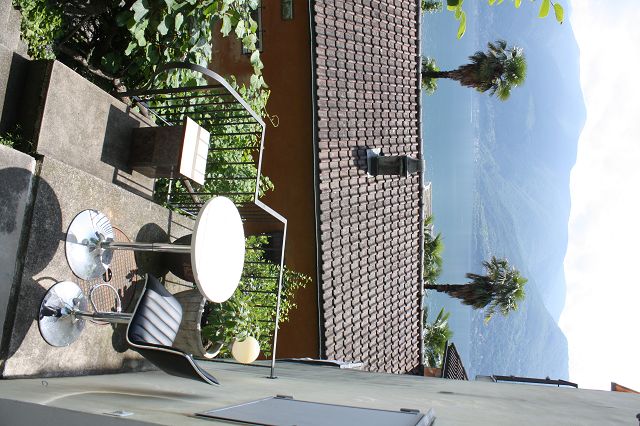 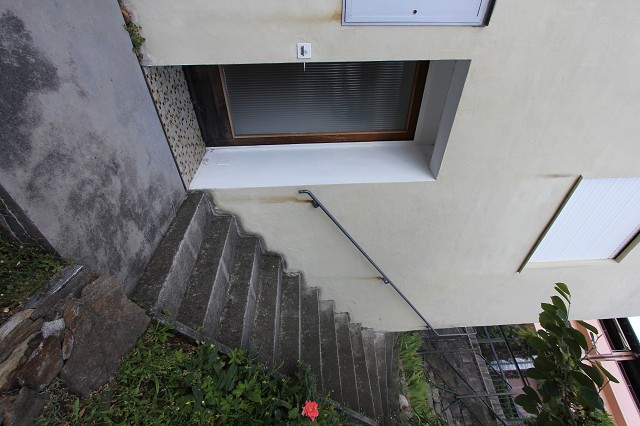 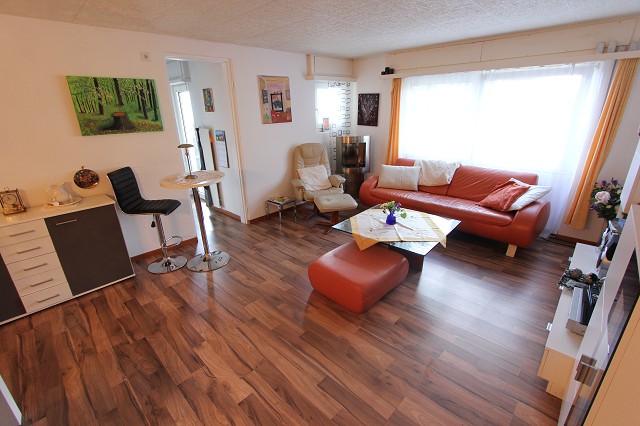 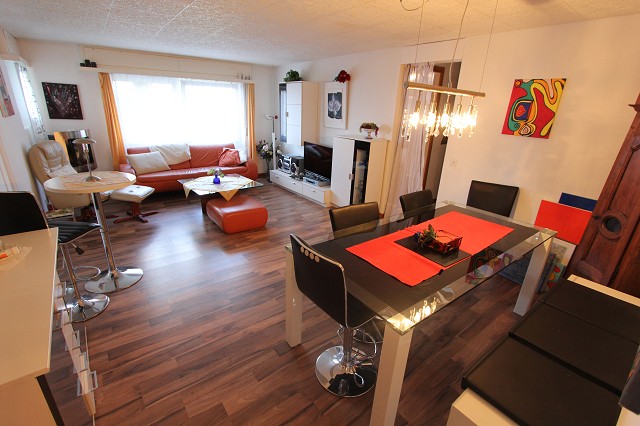 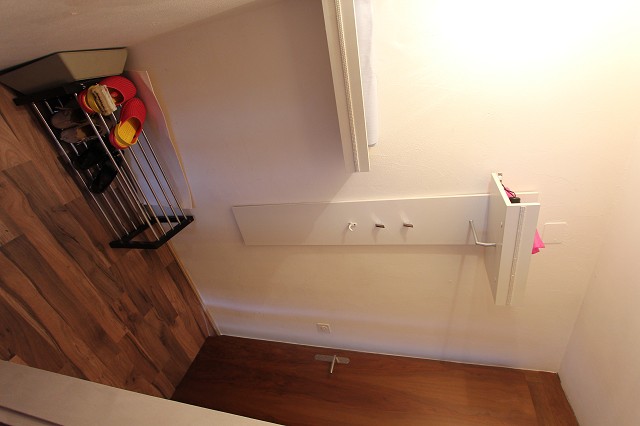 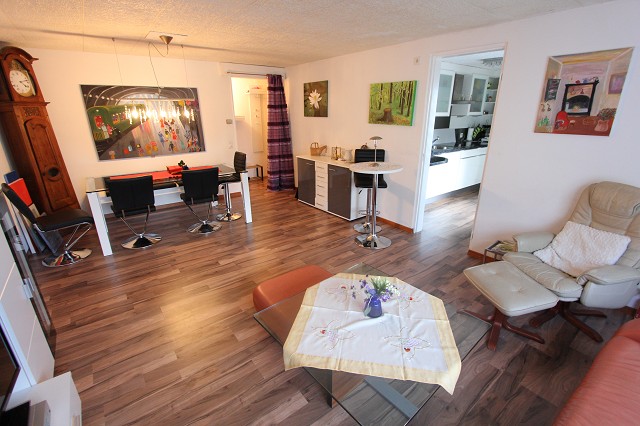                 	   Küche mit Aussichtsbalkon, Bad         cucina e balcone con bella vista, bagno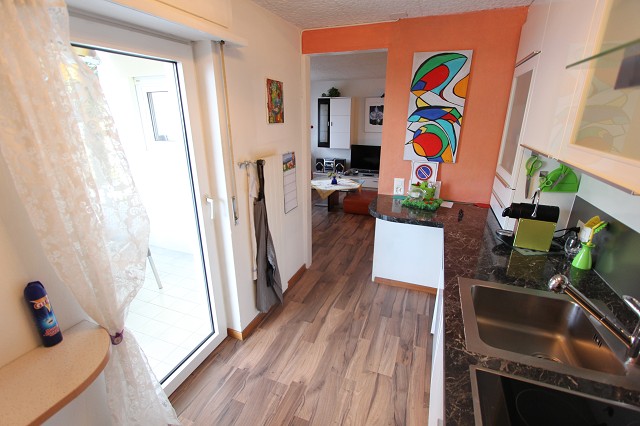 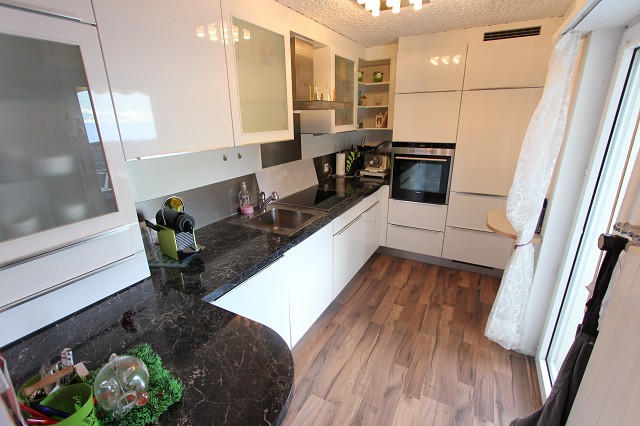 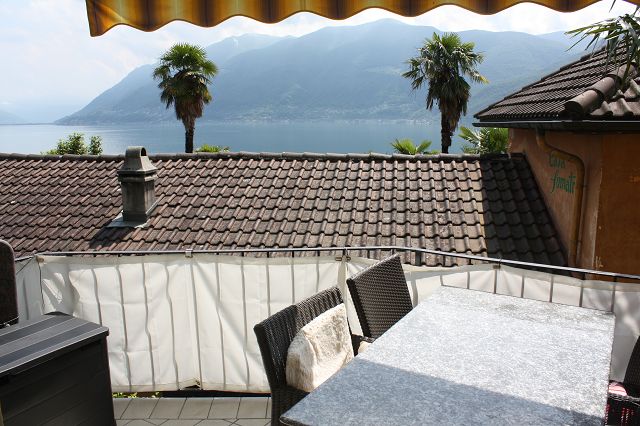 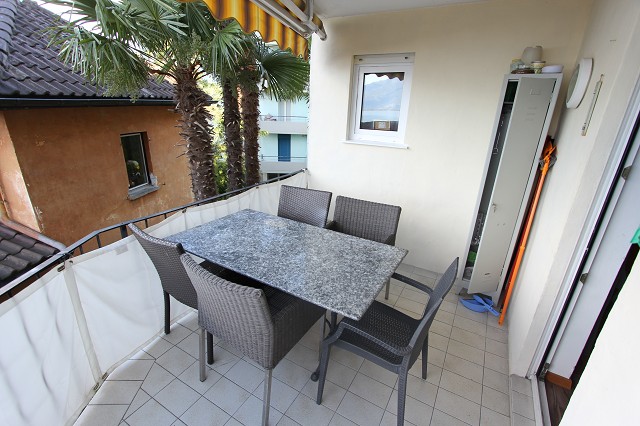 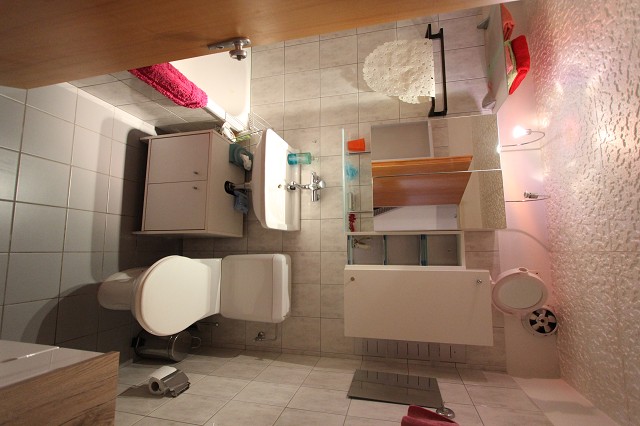 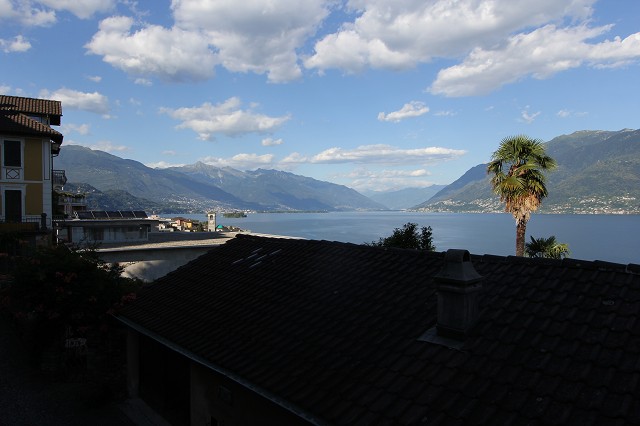                                  Gang und 2 Schlafzimmer         corridoio  e 2 camere da letto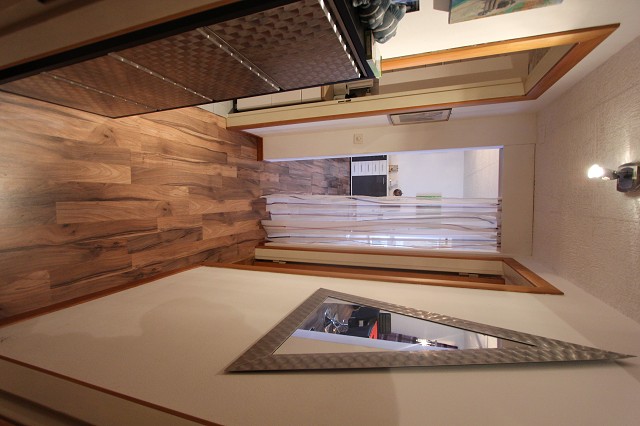 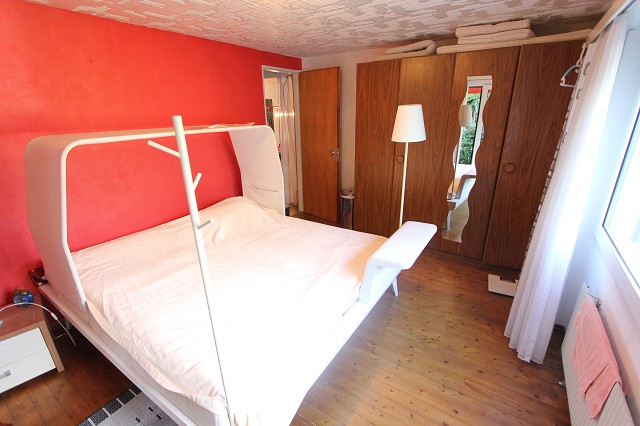 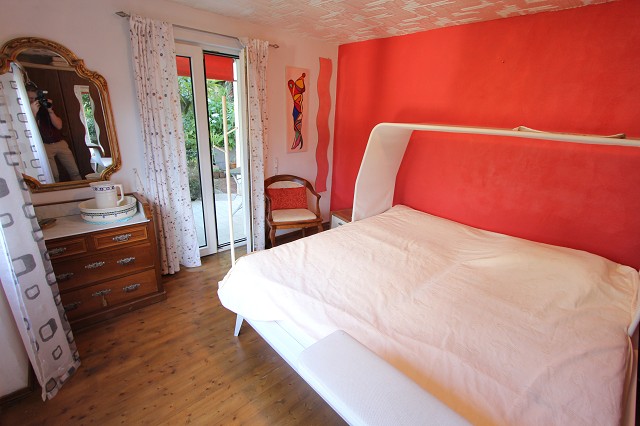 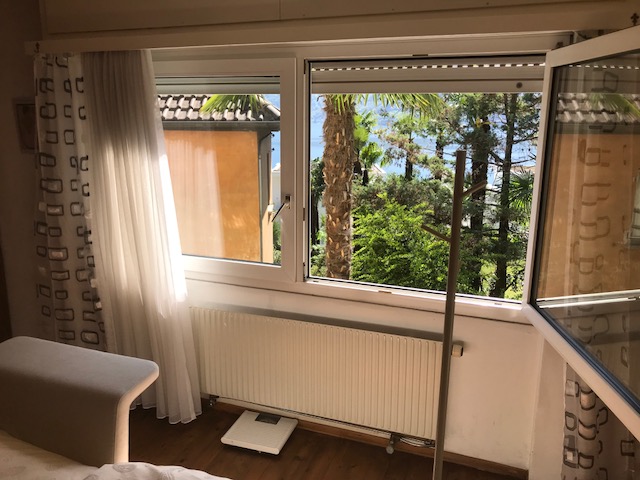 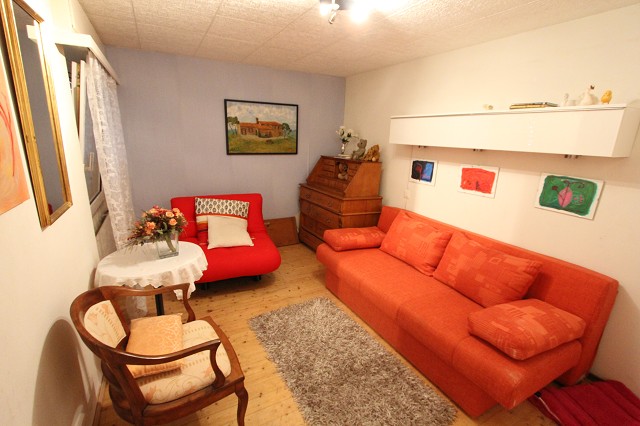 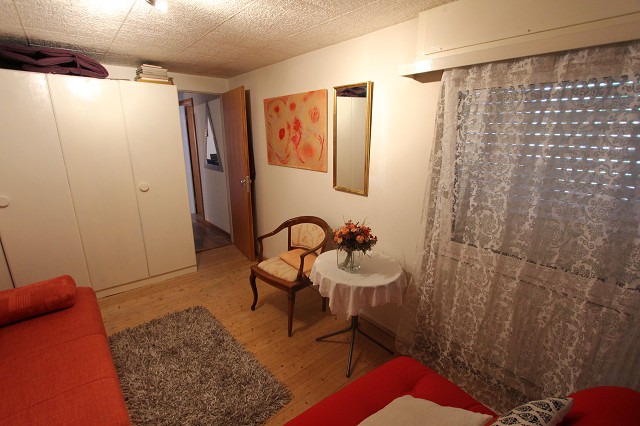        	                 Balkon vor Elternschlafzimmer         balcone di fronte alla camera matrimoniale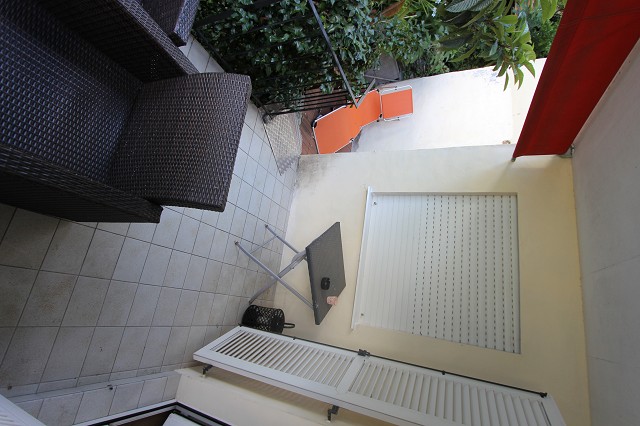 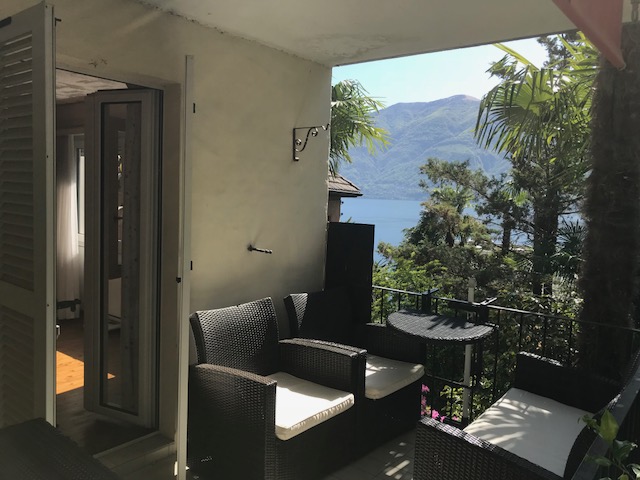 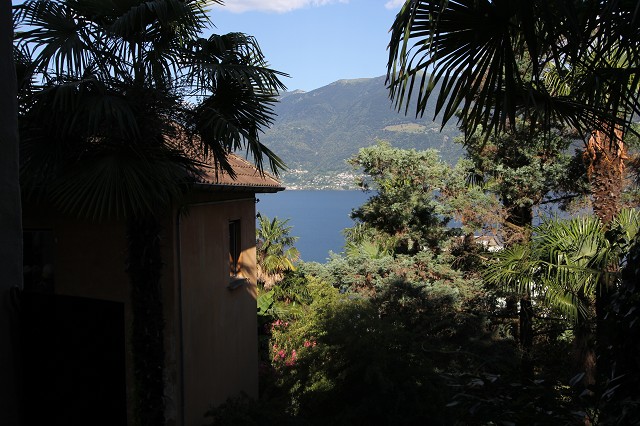 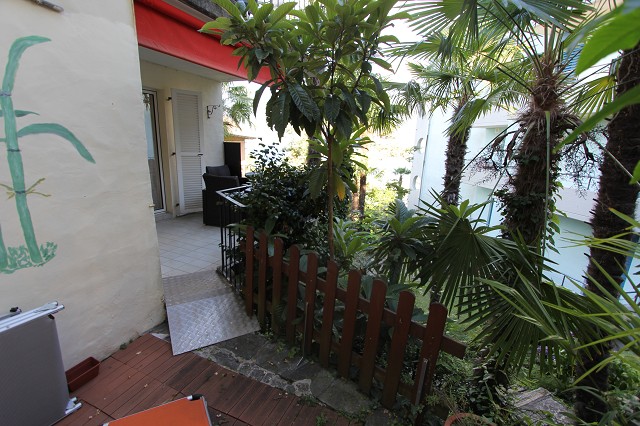 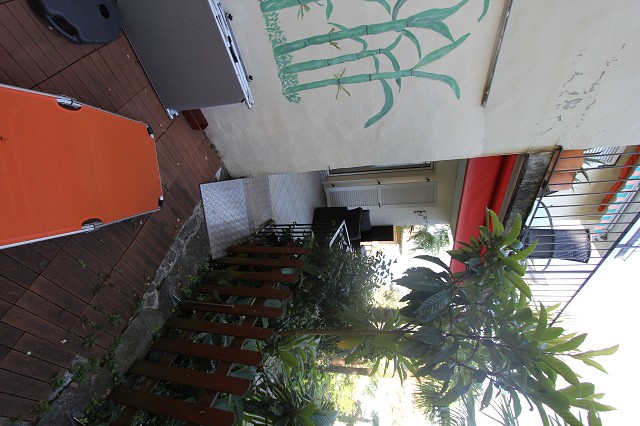 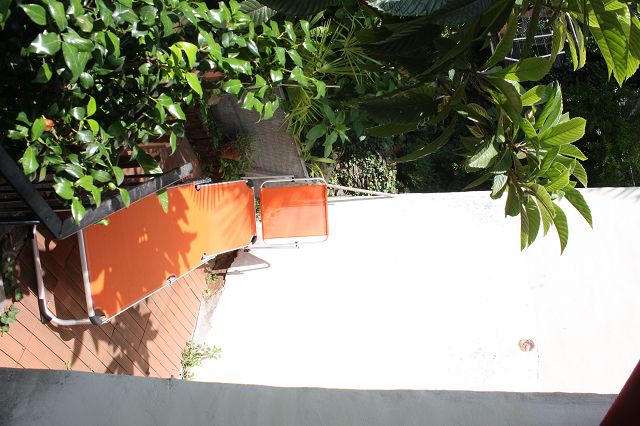        	                Zugang zum Mehrfamilienhaus         ingresso e condominio      	            	          An-und Aussichten       il condominio con l'appartamento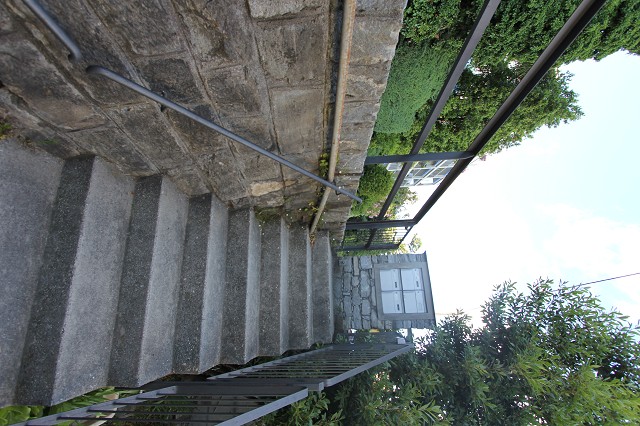 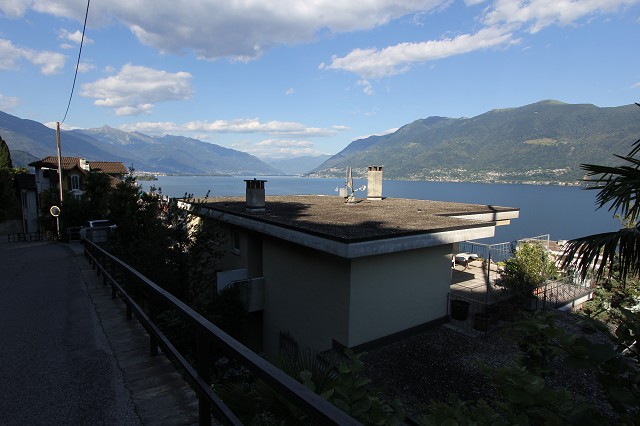 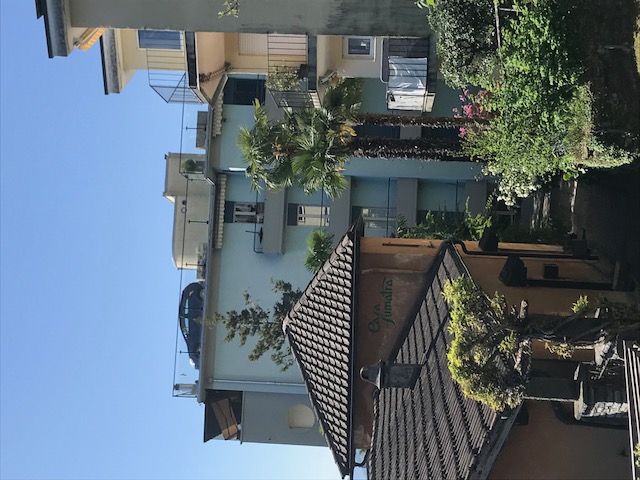 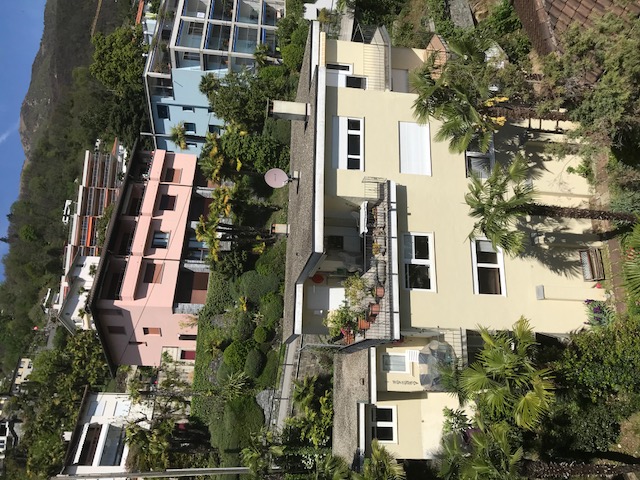 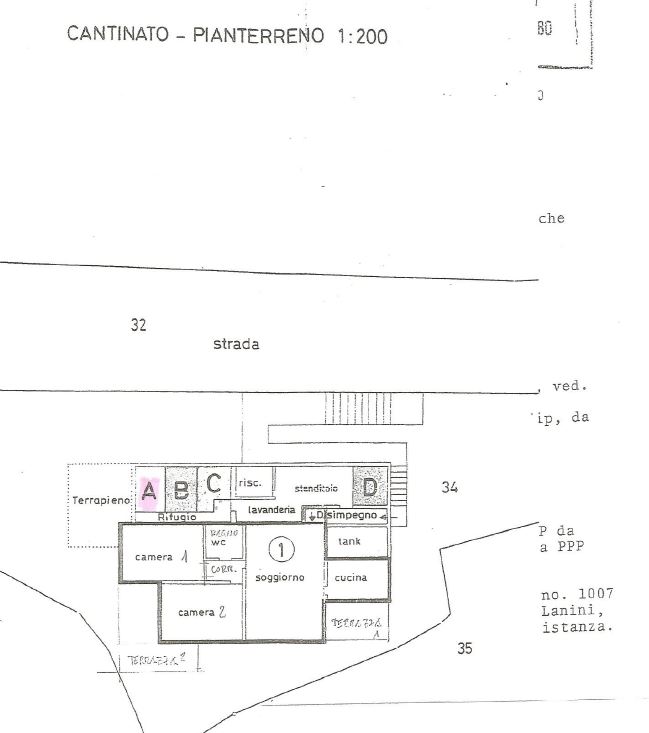 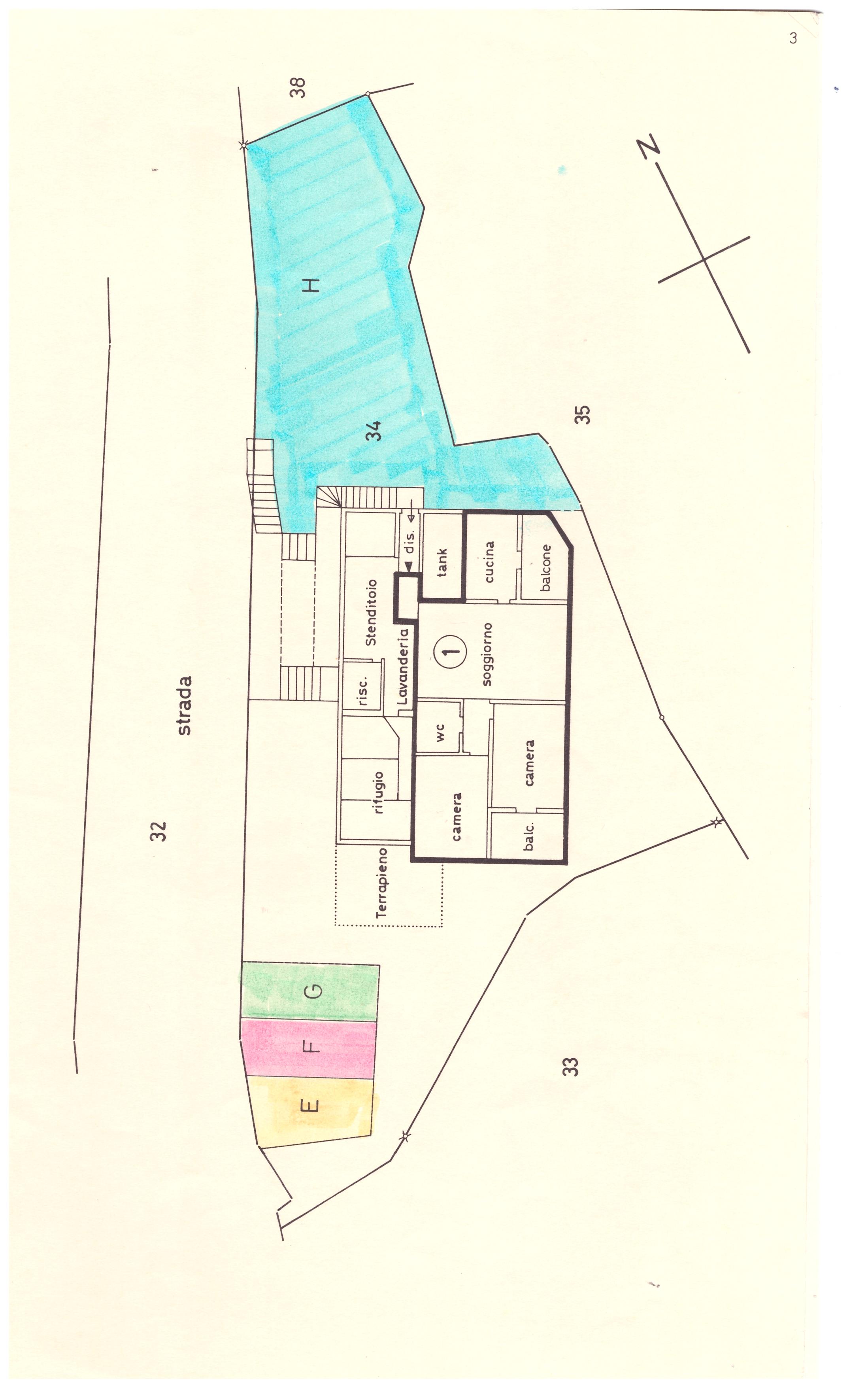 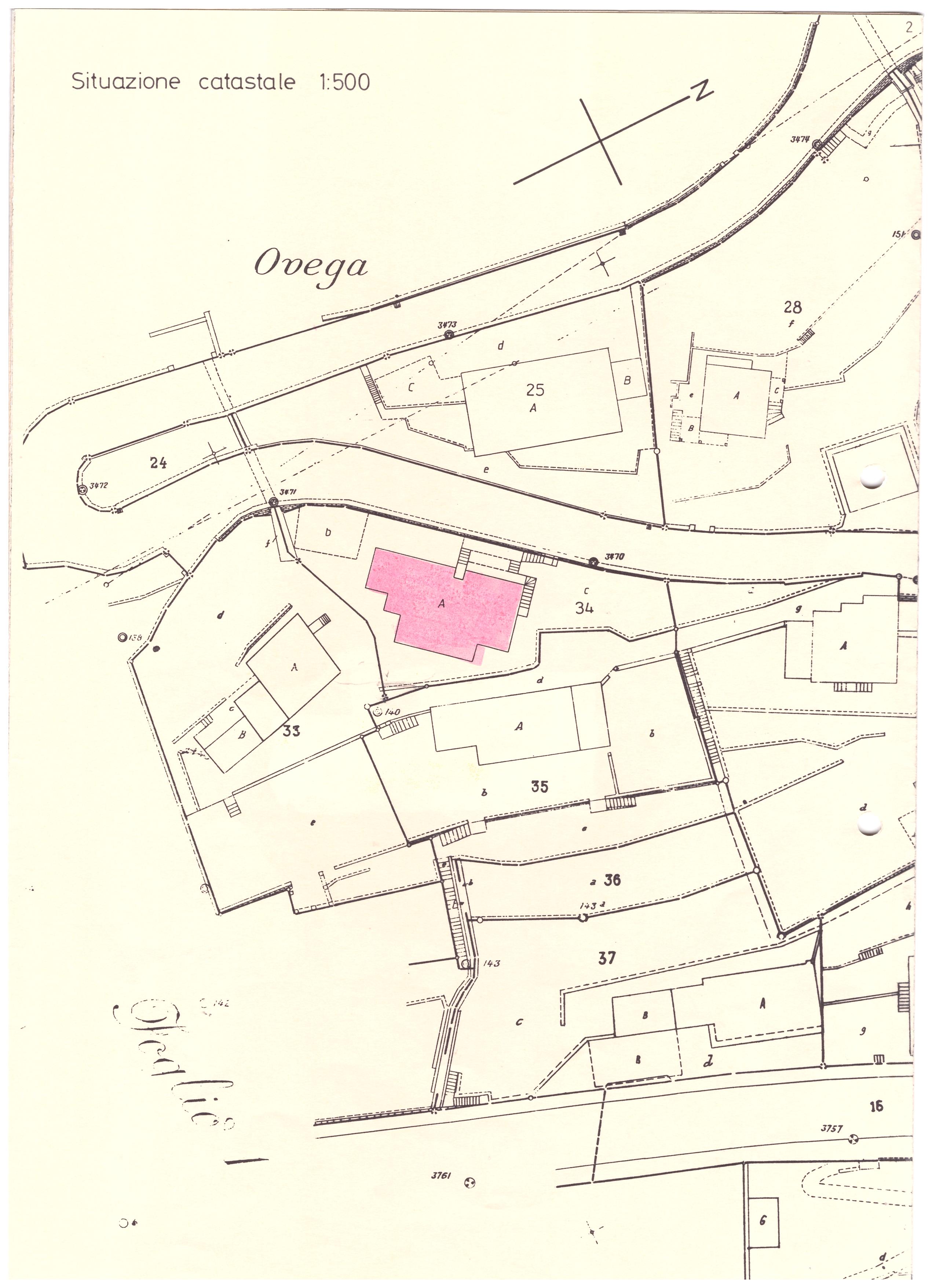 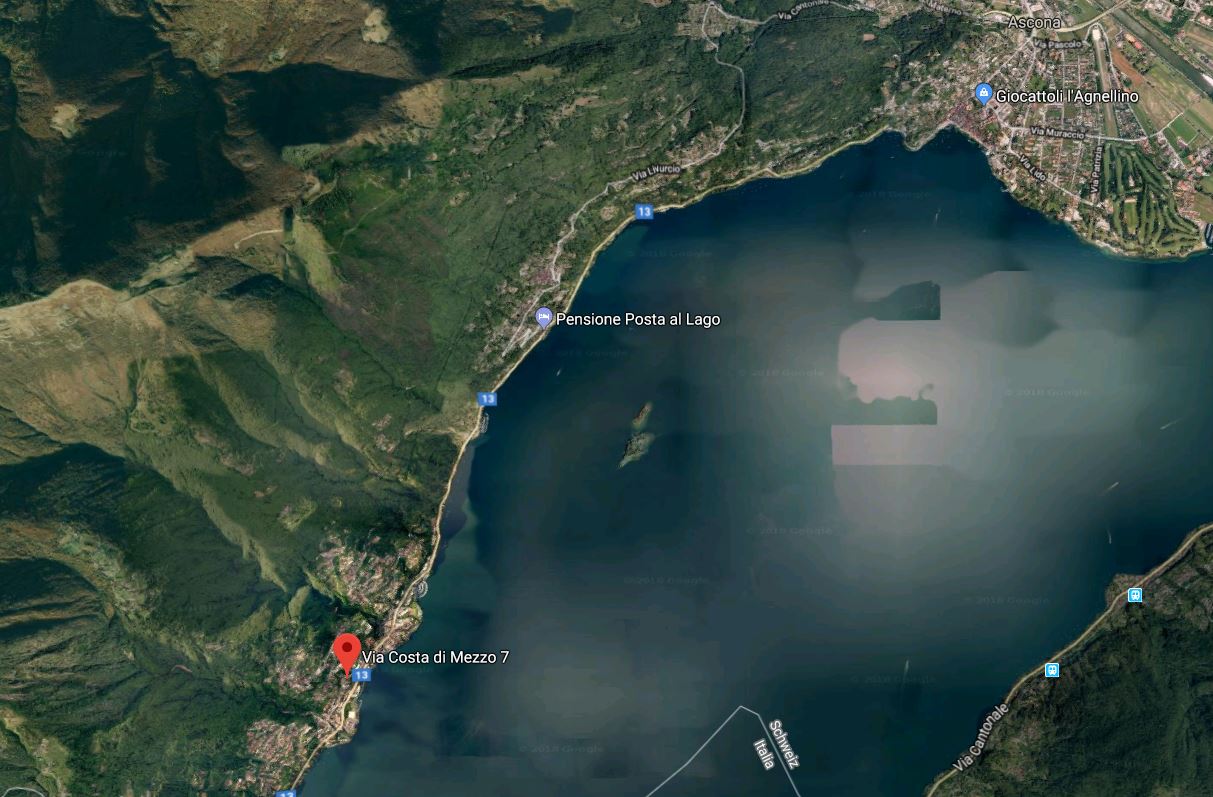 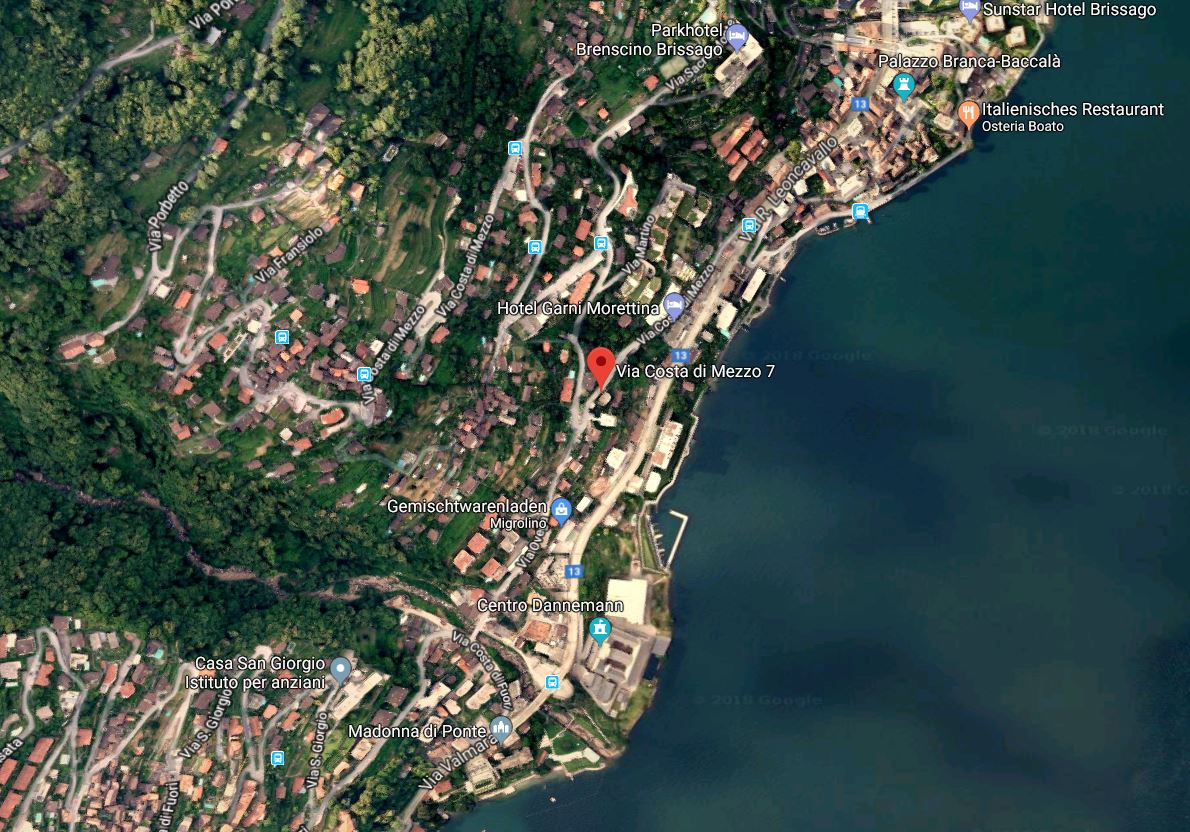   TICINO | AsconaTICINO |  Brissago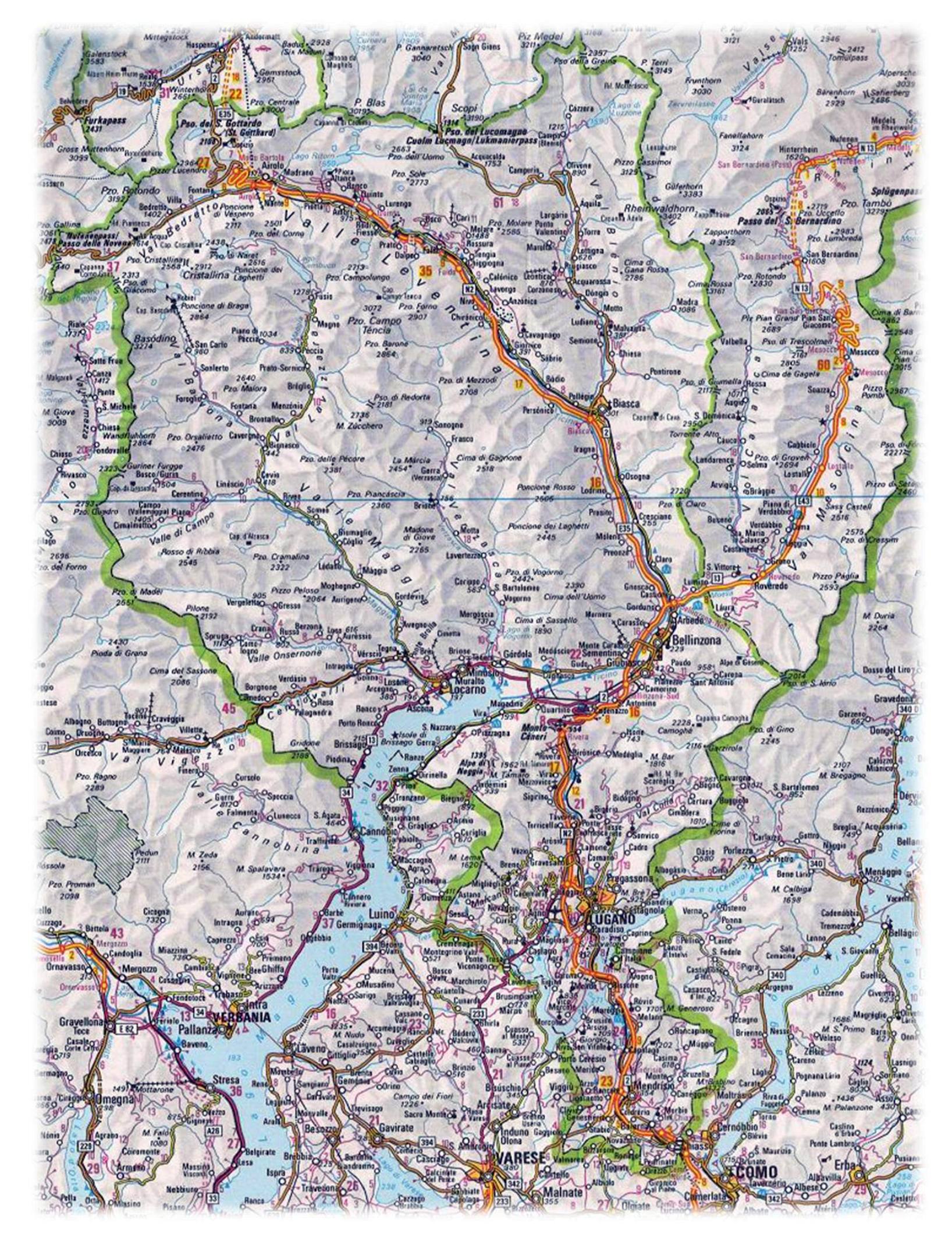 